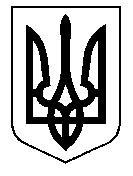 У К Р А Ї Н А Кам’янсько-Дніпровська міська радаКам’янсько-Дніпровского району Запорізької областіДесята сесія восьмого скликанняР І Ш Е Н Н Я09 лютого 2018 року           м.Кам’янка-Дніпровська               № 27Про передачу Товариству з обмеженою відповідальністю   «ПРОВІЗОР»  земельної  ділянки на умовах  оренди по вул. Чкалова, 8 «ф»  м. Кам′янка-Дніпровська       Керуючись ст.26 Закону України «Про місцеве самоврядування в Україні» та ст.ст.12, 124 Земельного кодексу України, розглянувши заяву від 08.02.2018 року вх.№ 546/02-01-21 Товариства з обмеженою відповідальністю «ПРОВІЗОР» в особі директора Кучука М.Г. про передачу земельної ділянки на умовах оренди по вул. Чкалова, 8 «ф» м. Кам’янка – Дніпровська, подані документи, міська радав и р і ш и л а :Передати Товариству з обмеженою відповідальністю «ПРОВІЗОР» на умовах оренди, строком на 5 років земельну ділянку, площею 0,0109 га, кадастровий номер: 2322410100:01:010:0222 по вул. Чкалова, 8 «ф»  м. Кам’янка – Дніпровська для будівництва та обслуговування будівель торгівлі (розташування аптеки).Встановити ТОВ «ПРОВІЗОР» орендну плату за земельну ділянку площею 0,0109 га у розмірі 12% від нормативної грошової оцінки земельної ділянки (згідно рішення Кам’янсько-Дніпровської міської ради від 09.11.2017 року № 21).       3. Зобов’язати Товариство з обмеженою відповідальністю «ПРОВІЗОР»:       3.1. Після прийняття рішення Кам’янсько – Дніпровською міською радою у місячний термін укласти договір оренди земельної ділянки по вул. Чкалова, 8 «ф» м. Кам’янка - Дніпровська.       3.2. Здійснити державну реєстрацію права оренди на земельну ділянку згідно чинного законодавства України та подати договір до Кам’янсько – Дніпровського відділення Енергодарської ОДПІ.       3.3. Виконувати обов’язки землекористувача земельної ділянки відповідно до вимог ст. 96 Земельного кодексу України.        3.4. Не допускати самовільного будівництва на даній земельній ділянці.       4. Контроль за виконанням даного рішення покласти на постійну комісію з питань регулювання земельних відносин та охорони навколишнього середовища.Міський голова                                                   		       В.В.Антоненко